10	рекомендовать Совету пункты для включения в повестку дня следующей ВКР и представить свои соображения в отношении предварительной повестки дня последующей конференции и в отношении возможных пунктов повесток дня будущих конференций в соответствии со Статьей 7 Конвенции,Базовая информацияВ ходе ВКР-15 была принята Резолюция 763 (ВКР-15) для рассмотрения вопросов, связанных со станциями на борту суборбитальных аппаратов. Было принято решение о проведении исследований в ходе исследовательского цикла ВКР-19, с тем чтобы:•	определить любые необходимые технические и эксплуатационные меры, касающиеся станций на борту суборбитальных аппаратов, которые помогли бы избежать создания вредных помех между службами радиосвязи;•	определить потребности в спектре и на основе результатов этих исследований рассмотреть возможный будущий пункт повестки дня для ВКР-23.Кроме того, в 2015 году МСЭ-R сформулировал Вопрос МСЭ-R 259/5 "Эксплуатационные и радиорегламентарные аспекты, касающиеся самолетов, которые эксплуатируются в верхних слоях атмосферы". Исследования в рамках этого Вопроса связаны с Резолюцией 763 (ВКР-15). В частности, в пункте 3 раздела решает Вопроса сформулирован вопрос: "Какие радиолинии потребуются для обеспечения полетов космических самолетов, и под определение какой службы радиосвязи они подпадают?"Для осуществления суборбитальных полетов планируется разработка различных технологий и аппаратов. При этом в некоторых подходах предполагается использование одного аппарата, а в других подходах используется ракета-носитель, которая доводит космический аппарат до промежуточной высоты и затем, после отделения космического аппарата, осуществляет ускоренный выход и переходит в суборбитальный космический полет.МСЭ-R провел технический и эксплуатационный анализ станций на борту суборбитальных аппаратов, включая:•	оценку регламентарных положений, которые могут потребовать дополнений или изменений; а также•	выявление потенциальной потребности в спектре для поддержки связи и обзора в космическом пространстве без изменений в существующем использовании службы космической эксплуатации.Кроме того, в ходе анализа были рассмотрены бюджеты линий радиосвязи и допплеровский сдвиг для суборбитальных аппаратов, использующих существующие стандартизированные ИКАО системы и технологии радиосвязи. В исследованиях был сделан вывод о том, что, хотя новых распределений спектра не требуется, необходим пункт повестки дня ВКР-23, предусматривающий изменение определений в целях облегчения внедрения радиосвязи для суборбитальных аппаратов.ADD	IAP/11A24A7/1Проект новой Резолюции [IAP-10(G)-2023] (вкр-19)Повестка дня Всемирной конференции радиосвязи 2023 годаВсемирная конференция радиосвязи (Шарм-эль-Шейх, 2019 г.),...X.X1	рассмотреть, в соответствии с Резолюцией [IAP/10(G)/SUB-ORB-VEHICLES] (ВКР-19), регламентарные положения, содействующие обеспечению радиосвязи для суборбитальных аппаратов.Основания:	Разрешить пересмотр Регламента радиосвязи, разработать регламентарные положения для радиосвязи для суборбитальных аппаратов и содействовать безопасной интеграции суборбитальных аппаратов в существующую систему управления воздушным движением.ADD	IAP/11A24A7/2Проект новой Резолюции [IAP-10(G)/SUB-ORB-VEHICLES] (вкр-19)Радиосвязь для суборбитальных аппаратовВсемирная конференция радиосвязи (Шарм-эль-Шейх, 2019 г.),учитывая,a)	что разрабатываются аппараты для выполнения полетов с Земли на высоту, которая считается космическим пространством, и возвращения на Землю без выхода на орбиту;b)	что необходимо обеспечить возможность безопасного обмена информацией между оборудованием, установленным на таких аппаратах, и системами управления воздушным движением без создания вредных помех радиосвязи, используемой в целях обеспечения безопасности на других аппаратах;c)	что МСЭ называет эти аппараты "суборбитальными аппаратами", но этот тип аппаратов не определен в Регламенте радиосвязи;d)	что границы между атмосферой Земли и космосом, которая была бы согласована на международном уровне, не существует;e)	что радиосвязь между суборбитальными аппаратами и системами управления воздушным движением требуется на всей траектории полета;f)	что аппараты, работающие на границе между космосом и атмосферой или возвращающиеся в атмосферу, могут создавать плазменную оболочку, которая может охватывать весь аппарат или его большую часть;g)	что затухание в плазменной оболочке не позволяет осуществлять непосредственную радиосвязь с Землей,признавая,a)	что в Приложении 10 к Конвенции о международной гражданской авиации содержатся SARPs для систем воздушной радионавигации и радиосвязи, используемых в международной гражданской авиации;b)	что суборбитальные аппараты будут использовать как космические, так и наземные станции;c)	что с технической точки зрения суборбитальные аппараты могут обмениваться информацией с космическими и наземными станциями в рамках существующих распределений космическим и наземным службам,отмечая,что за разработку критериев совместимости между стандартизованными ИКАО системами воздушной связи отвечает ИКАО,решает предложить Всемирной конференции радиосвязи 2023 годарассмотреть результаты исследований в соответствии с настоящей Резолюцией и принять соответствующие регламентарные меры, за исключением любых изменений Статьи 5 Регламента радиосвязи и мер, налагающих чрезмерные ограничения на другие службы, принимая во внимание результаты исследований МСЭ-R,предлагает МСЭ-Rпродолжить исследования и своевременно определить к ВКР-23 какие-либо поправки к Регламенту радиосвязи в целях содействия обеспечению радиосвязи для безопасной эксплуатации суборбитальных аппаратов. Эти исследования следует проводить в тесной координации с Международной организацией гражданской авиации, они могут включать определение суборбитального аппарата или класса станции на борту суборбитального аппарата, при этом в них должны быть рассмотрены службы радиосвязи, подходящие для связанных с безопасностью полетов применений, относящихся к обеспечению совместимости с международной гражданской авиацией,предлагает администрациямпринять активное участие в исследованиях, представляя вклады в МСЭ-R,поручает Генеральному секретарюдовести настоящую Резолюцию до сведения ИКАО.Основания:	Резолюция, которая обеспечит проведение исследований МСЭ-R, необходимых в рамках соответствующего пункта повестки дня ВКР-23.ПРИЛАГАЕМЫЙ ДОКУМЕНТПредложение по будущему пункту повестки дня ВКР-23Предмет: Предлагаемый будущий пункт повестки дня ВКР-23 для рассмотрения результатов исследований в целях содействия обеспечению радиосвязи для безопасной эксплуатации суборбитальных аппаратов.Источник: государства − члены СИТЕЛПредложение: определить какие-либо поправки к Регламенту радиосвязи, за исключением любых новых распределений частот, который позволил бы использовать радиосвязь для безопасной эксплуатации суборбитальных аппаратов в соответствии с Резолюцией [IAP/10(G)/SUB-ORB-VEHICLES] (ВКР-19).Основание/причина:Обеспечить возможность отражения радиосвязи в направлении на суборбитальные аппараты и от них в рамках существующих распределений частот в Регламенте радиосвязи.Затрагиваемые службы радиосвязи:Воздушная радионавигационная служба, воздушная подвижная служба, фиксированная спутниковая служба, подвижная спутниковая служба.Указание возможных трудностей: Не предвидятся.Ранее проведенные/текущие исследования по данному вопросу: В ходе исследовательского цикла 2016–2019 годов в Рабочей группе 5B ведутся исследования по Вопросу 4 в рамках пункта 9.1 повестки дня ВКР-19, а с 2015 года – по Вопросу МСЭ-R 259/5.Затрагиваемые исследовательские комиссии МСЭ-R: ИК4, ИК5Влияние на ресурсы МСЭ, включая финансовые последствия (см. K126): МинимальноеПримечания______________Всемирная конференция радиосвязи (ВКР-19)
Шарм-эль-Шейх, Египет, 28 октября – 22 ноября 2019 года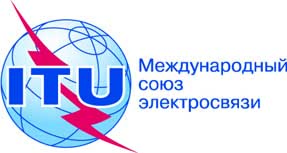 ПЛЕНАРНОЕ ЗАСЕДАНИЕПересмотр 1 
Дополнительного документа 7
к Документу 11(Add.24)-R17 сентября 2019 годаОригинал:	английский/
	испанскийГосударства – члены Межамериканской комиссии по электросвязи (СИТЕЛ)Государства – члены Межамериканской комиссии по электросвязи (СИТЕЛ)ПРЕДЛОЖЕНИЯ ДЛЯ РАБОТЫ КОНФЕРЕНЦИИПРЕДЛОЖЕНИЯ ДЛЯ РАБОТЫ КОНФЕРЕНЦИИПункт 10 повестки дняПункт 10 повестки дняКем будут проводиться исследования: 5-я Исследовательская комиссия МСЭ-Rс участием: ИК4, ИК5Общее региональное предложение: Да/нетПредложение группы стран: Да/нетКоличество стран: